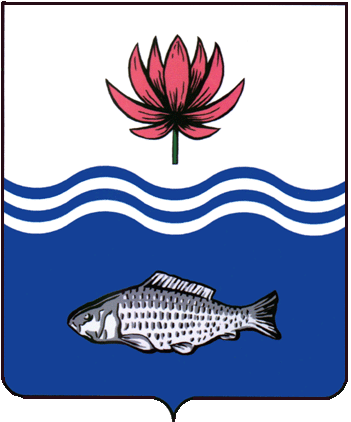 АДМИНИСТРАЦИЯ МО "ВОЛОДАРСКИЙ РАЙОН"АСТРАХАНСКОЙ ОБЛАСТИПОСТАНОВЛЕНИЕО внесении изменений в постановлениеадминистрации	муниципальногообразования «Володарский район» от 10.02.2021 №217В целях реализации Государственной программы РФ «Комплексное развитие сельских территорий», утвержденной постановлением Правительства Российской Федерации от 31.05.2019 № 696 и на основании Постановления Правительства Астраханской области от 10.09.2014 N 368-П "О государственной программе "Развитие сельского хозяйства, пищевой и рыбной промышленности Астраханской области", постановления администрации МО «Володарский район» от 28.12.2020 № 1566а «О Муниципальной программе «Развитие агропромышленного комплекса Володарского района на 2021 - 2023 годы»», администрация МО «Володарский район»ПОСТАНОВЛЯЕТ:1.Внести в постановление администрации муниципального «Володарский район» от 10.02.2021 № 217 «О создании комиссии по образования рассмотрению заявлений и документов граждан, претендующих на получение социальных выплат, на строительство (приобретение) жилья гражданам Российской Федерации, проживающим на сельских территориях в рамках программы «Комплексное развитие сельских территорий»» (далее - постановление) следующие изменения:- состав комиссии по рассмотрению заявлений и документов граждан, претендующих на получение социальных выплат, на строительство (приобретение) жилья гражданам Российской Федерации, проживающим на сельских территориях в рамках программы «Комплексное развитие сельских территорий» изложить в новой редакции согласно приложению к настоящему Постановлению администрации муниципального образования "Володарский район".2.Сектору информационных технологий организационного отдела администрации МО «Володарский район» (Поддубнов) разместить настоящее постановление на официальном сайте администрации МО «Володарский район».3.Главному редактору МАУ «Редакция газеты «Заря Каспия» (Шарова) опубликовать настоящее постановление в районной газете «Заря Каспия».4.Настоящее постановление распространяется на правоотношения, возникшие с 30 апреля 2021 года.5.Настоящее постановление вступает в силу со дня его подписания.6.Контроль за исполнением настоящего постановления возложить на и.о. заместителя главы администрации МО «Володарский район» по оперативной работе Р.Т. Мухамбетова.Глава администрацииМО «Володарский район»			                          Х.Г. ИсмухановПриложение №1к постановлению администрацииМО «Володарский район»от 05.08.2021 г. № 1075комиссии по реализации Государственной программы «Комплексное развитие сельских территорий»Верно:           от 05.08.2021 г.N  1075                              СоставМухамбетов РустамТлекабелович- и.о. заместителя главы администрации МО «Володарский район» по оперативной работе, председатель комиссии;Мажитов Ильнур Ануарбекович- и.о. начальника отдела земельных и имущественных отношений, жилищной политики администрации МО «Володарский район», заместитель председателя комиссии;Шакушева Эльмира Квайдуллаевна- старший инспектор отдела земельных иимущественных отношений, жилищной политики администрации МО «Володарский район»,секретарь комиссии.Члены Комиссии:Курьянов Дмитрий Валерьевич- первый заместитель главы - начальник ФЭУ администрации МО «Володарский район»Курмангалиев Хамза Баймуратович-и.о. заместителя главы по социальной политике администрации МО «Володарский район»Главы сельских поселений-по согласованиюАдайбекова Руфина Рустемовна-старший инспектор отдела земельных и имущественных отношений, жилищной политики администрации МО «Володарский район»